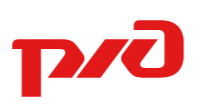 ПРОТОКОЛ № 2436/2совместного заседания экспертной группы и организатораг. Воронеж	         «17» июля 2014 г.Присутствовали:Повестка дня1. Рассмотрение конкурсных заявок, представленных для участия в  открытом конкурсе №2436  на право заключения договора на выполнение работ  по   модернизации автоматики безопасности газопотребляющего оборудования парового  котла марки  ДЕ-25-14ГМ   инв. № 101045, и парового котла ДЕ-25-14ГМ  инв.  № 101087на территории Тамбовского ВРЗ – филиал ОАО «Вагонреммаш» в .          2.  Подготовка  предложений в Конкурсную комиссию Тамбовского ВРЗ – филиала ОАО «Вагонреммаш» по итогам открытого конкурса №2436.По пункту 1 повестки дняОткрытым Акционерным Обществом «Вагонреммаш» в лице Тамбовского вагоноремонтного завода – филиала ОАО «Вагонреммаш»    проведен открытый конкурс №2436.          К установленному в конкурсной документации сроку поступила 1 (одна) заявка.         1.2. В допуске к участию в открытом конкурсе отказано:           - ООО «Агроэнергоналадка» в связи с предоставлением документов не в соответствии с требованием п.п. 1 п. 2.4. раздела II конкурсной документации.По пункту 2 повестки дняНа основании проведенной работы по рассмотрению конкурсных заявок по открытому конкурсу № 2436, экспертная группа совместно с организатором приняли решение вынести на рассмотрение Конкурсной комиссии Тамбовского ВРЗ – филиала ОАО «Вагонреммаш» следующее предложение:- в связи с тем, что претендент  не признан участником открытого конкурса №2436, признать открытый конкурс № 2436 несостоявшимся.Подписи.